Each university sets its own entry criteria often reflecting levels of difficulty within a course OR competition for places.
While it is essential to research and compare individual course entry criteria, it is helpful to be aware of some common entry policies and practice across Scotland.Use My WoW College to University and individual college and uni websites / social media to find out more about pathways 
NOTE: All dates and links are accurate at time of release, 31 May 2023. However, event dates may be subject to changes or additions, checked all details on the university websites and follow social media links to remain current. 

SOURCE: Articulation information is from individual institution websites while entry data is from Scottish Funding Council University Outcome Agreements 2021-22. Where 2021-22 data is available and not marked at ‘Targets’ this is used, where this is not available 2020-21 data has been included. This is to give general indication of the volume of Higher National (HN) student entry via college and the level of articulation at each institution.Upcoming Events – those events happening in the next 3 months - May, June, July - have been highlighted in yellow. This Guide will be updated in August 2023 removing event dates that have passed.UNIVERSITY ADMISSION & ENTRY CRITERA 2023-2024PATHWAYS BETWEEN COLLEGE & UNIVERISTY 2023-24PATHWAYS BETWEEN COLLEGE & UNIVERISTY 2023-24PATHWAYS BETWEEN COLLEGE & UNIVERISTY 2023-24PATHWAYS BETWEEN COLLEGE & UNIVERISTY 2023-24PATHWAYS BETWEEN COLLEGE & UNIVERISTY 2023-24PATHWAYS BETWEEN COLLEGE & UNIVERISTY 2023-24PATHWAYS BETWEEN COLLEGE & UNIVERISTY 2023-24What is Articulation?There are a number of different routes between college and university. Some colleges & universities have ‘Articulation Agreements’.
‘Articulation’ lets you progress from an HNC straight into the 2nd year of a degree (1+3) or from an HND into the third year of a related degree (2+2). 
In 2021, 7,665 students entered uni first-degree courses with an HNC/HND qualification.  Over 58% of those students went straight into year 2 (with HNC) or year 3 (with HND).This is known as Articulation with Advanced Standing.What is Articulation?There are a number of different routes between college and university. Some colleges & universities have ‘Articulation Agreements’.
‘Articulation’ lets you progress from an HNC straight into the 2nd year of a degree (1+3) or from an HND into the third year of a related degree (2+2). 
In 2021, 7,665 students entered uni first-degree courses with an HNC/HND qualification.  Over 58% of those students went straight into year 2 (with HNC) or year 3 (with HND).This is known as Articulation with Advanced Standing.What is Articulation?There are a number of different routes between college and university. Some colleges & universities have ‘Articulation Agreements’.
‘Articulation’ lets you progress from an HNC straight into the 2nd year of a degree (1+3) or from an HND into the third year of a related degree (2+2). 
In 2021, 7,665 students entered uni first-degree courses with an HNC/HND qualification.  Over 58% of those students went straight into year 2 (with HNC) or year 3 (with HND).This is known as Articulation with Advanced Standing.What is Articulation?There are a number of different routes between college and university. Some colleges & universities have ‘Articulation Agreements’.
‘Articulation’ lets you progress from an HNC straight into the 2nd year of a degree (1+3) or from an HND into the third year of a related degree (2+2). 
In 2021, 7,665 students entered uni first-degree courses with an HNC/HND qualification.  Over 58% of those students went straight into year 2 (with HNC) or year 3 (with HND).This is known as Articulation with Advanced Standing.What is Articulation?There are a number of different routes between college and university. Some colleges & universities have ‘Articulation Agreements’.
‘Articulation’ lets you progress from an HNC straight into the 2nd year of a degree (1+3) or from an HND into the third year of a related degree (2+2). 
In 2021, 7,665 students entered uni first-degree courses with an HNC/HND qualification.  Over 58% of those students went straight into year 2 (with HNC) or year 3 (with HND).This is known as Articulation with Advanced Standing.What is Articulation?There are a number of different routes between college and university. Some colleges & universities have ‘Articulation Agreements’.
‘Articulation’ lets you progress from an HNC straight into the 2nd year of a degree (1+3) or from an HND into the third year of a related degree (2+2). 
In 2021, 7,665 students entered uni first-degree courses with an HNC/HND qualification.  Over 58% of those students went straight into year 2 (with HNC) or year 3 (with HND).This is known as Articulation with Advanced Standing.What is Articulation?There are a number of different routes between college and university. Some colleges & universities have ‘Articulation Agreements’.
‘Articulation’ lets you progress from an HNC straight into the 2nd year of a degree (1+3) or from an HND into the third year of a related degree (2+2). 
In 2021, 7,665 students entered uni first-degree courses with an HNC/HND qualification.  Over 58% of those students went straight into year 2 (with HNC) or year 3 (with HND).This is known as Articulation with Advanced Standing.FINDING ARTICULATION PATHWAYSCollege / University websites and prospectuses have information on their Articulation options (see links in ‘Open Days’ page 4-10).
There are also tools available to help you explore articulation pathwaysFINDING ARTICULATION PATHWAYSCollege / University websites and prospectuses have information on their Articulation options (see links in ‘Open Days’ page 4-10).
There are also tools available to help you explore articulation pathwaysFINDING ARTICULATION PATHWAYSCollege / University websites and prospectuses have information on their Articulation options (see links in ‘Open Days’ page 4-10).
There are also tools available to help you explore articulation pathwaysFINDING ARTICULATION PATHWAYSCollege / University websites and prospectuses have information on their Articulation options (see links in ‘Open Days’ page 4-10).
There are also tools available to help you explore articulation pathwaysFINDING ARTICULATION PATHWAYSCollege / University websites and prospectuses have information on their Articulation options (see links in ‘Open Days’ page 4-10).
There are also tools available to help you explore articulation pathwaysFINDING ARTICULATION PATHWAYSCollege / University websites and prospectuses have information on their Articulation options (see links in ‘Open Days’ page 4-10).
There are also tools available to help you explore articulation pathwaysFINDING ARTICULATION PATHWAYSCollege / University websites and prospectuses have information on their Articulation options (see links in ‘Open Days’ page 4-10).
There are also tools available to help you explore articulation pathwayswww.pathways.ac.uk/ Explore pathways between college courses and university degrees at:Abertay University; 
Edinburgh University; 
Edinburgh Napier University; 
Heriot-Watt University; 
Kingston University (delivered at Edinburgh College);
Queen Margaret University Edinburgh; 
Robert Gordon University Aberdeen;
St Andrew’s University;
Stirling University;
The Open Universitywww.pathways.ac.uk/ Explore pathways between college courses and university degrees at:Abertay University; 
Edinburgh University; 
Edinburgh Napier University; 
Heriot-Watt University; 
Kingston University (delivered at Edinburgh College);
Queen Margaret University Edinburgh; 
Robert Gordon University Aberdeen;
St Andrew’s University;
Stirling University;
The Open Universitywww.pathways.ac.uk/ Explore pathways between college courses and university degrees at:Abertay University; 
Edinburgh University; 
Edinburgh Napier University; 
Heriot-Watt University; 
Kingston University (delivered at Edinburgh College);
Queen Margaret University Edinburgh; 
Robert Gordon University Aberdeen;
St Andrew’s University;
Stirling University;
The Open Universitywww.focuspoint.org.uk/s4-6/applying-to-college/progression-routes/ Explore pathways between college courses and university degrees at:Glasgow Caledonian University;
Glasgow School of Art; 
University of Glasgow;
University of Strathclyde;
University of the West of Scotland (UWS);
Edinburgh Napier University;
Stirling Universitywww.focuspoint.org.uk/s4-6/applying-to-college/progression-routes/ Explore pathways between college courses and university degrees at:Glasgow Caledonian University;
Glasgow School of Art; 
University of Glasgow;
University of Strathclyde;
University of the West of Scotland (UWS);
Edinburgh Napier University;
Stirling Universitywww.focuspoint.org.uk/s4-6/applying-to-college/progression-routes/ Explore pathways between college courses and university degrees at:Glasgow Caledonian University;
Glasgow School of Art; 
University of Glasgow;
University of Strathclyde;
University of the West of Scotland (UWS);
Edinburgh Napier University;
Stirling Universitywww.focuspoint.org.uk/s4-6/applying-to-college/progression-routes/ Explore pathways between college courses and university degrees at:Glasgow Caledonian University;
Glasgow School of Art; 
University of Glasgow;
University of Strathclyde;
University of the West of Scotland (UWS);
Edinburgh Napier University;
Stirling UniversityUNIVERSITIES NOT COVERED ABOVEUNIVERSITIES NOT COVERED ABOVEUNIVERSITIES NOT COVERED ABOVEUNIVERSITIES NOT COVERED ABOVEUNIVERSITIES NOT COVERED ABOVEUNIVERSITIES NOT COVERED ABOVEUNIVERSITIES NOT COVERED ABOVEUniversity of the Highlands 
& Islands (UHI)Dundee UniversityAberdeen University
Aberdeen University
Royal Conservatoire of 
Scotland (RSC)University of Glasgow
UHI has internal HNC & HND pathways as well as Articulation Agreements 
with nine collegeHas agreed Articulation route for Life Science, Humanities and Environmental Science.Aberdeen Uni has a very good Adv Entry web area and HNC/HND Pathways Brochure.Aberdeen Uni has a very good Adv Entry web area and HNC/HND Pathways Brochure.Student do enter from college but rarely with Advanced Standing due to the practical  nature of most courses.UoG have introduced a widening participation Articulation Programme (specific requirements)HIGHER EDUCATION ENTRY 2023-2024UCAS KEY DATES – 2023 EntryUCAS KEY DATES – 2023 EntryUCAS KEY DATES – 2023 EntryDateAction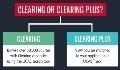 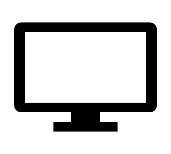 30 June 2023
by 6pmApplications after this date automatically enter Clearing
Students can monitor all progress by logging into their UCAS Hub5 July 2023Clearing officially opens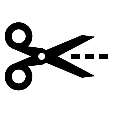 21 September 2023
by 6pmFinal date for applications to 2023 courses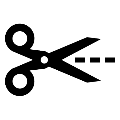 17 October 2023Final date for adding Clearing choices.20 October UCAS 2023 Entry closes20 October UCAS 2023 Entry closes20 October UCAS 2023 Entry closesUCAS KEY DATES – 2024 EntryUCAS KEY DATES – 2024 EntryUCAS KEY DATES – 2024 EntryDateAction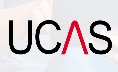 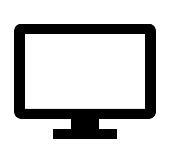 2 May 2023UCAS search tool displays 2024 courses.16 May 2023UCAS Undergraduate application open for 2024 entry.
Students can monitor all progress by logging into their UCAS Hub 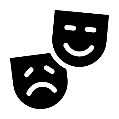 12 July 2023UCAS Conservatoire applications open for 2024 entry.
Conservatoires can start making decisions on applications right away.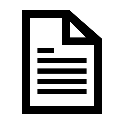 5 September 2023Completed applications can be submitted to UCAS. Universities & colleges can start making decisions right away.2 October 2023Final date for music applications.Dance, drama or musical theatre courses may have different deadlines – check conservatoires’ websites for details. Contact them if deadline passed.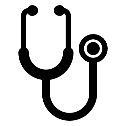 16 October 2023By 6pm
Final date for applications for Oxford, Cambridge and most medicine, dentistry & veterinary medicine/science. 
Reference need to have been completed.31 January 2024By 6pmApplications for the majority of courses should be sent to UCAS by this date. (Including most Conservatoires) 
Reference need to have been completed.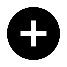 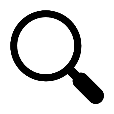 28 February 2024Extra 2024 Opens.
If you have used all 5 choices on your original application and do not have an offer, you can add another choice.30 June 2024Applications after this date automatically enter Clearing
Students can monitor all progress by logging into their UCAS Hub5 July 2024Clearing officially opens25 September 2024
by 6pmFinal date for applications to 2024 courses21 October 2024Final date for adding Clearing choices.Find out more about your options at: UCAS.com or see Application deadlinesFollow UCAS on social media to stay connected
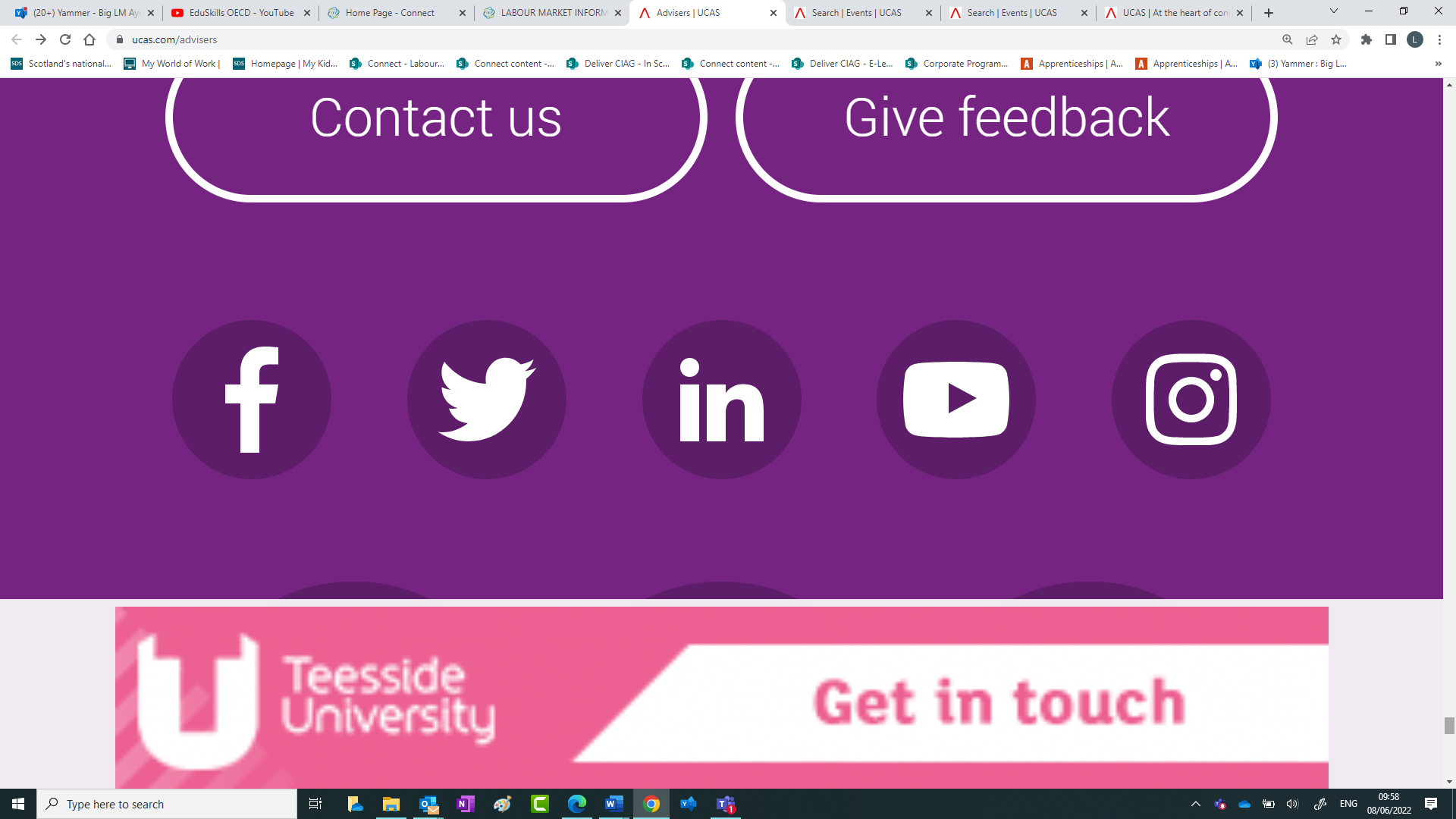 Find out more about your options at: UCAS.com or see Application deadlinesFollow UCAS on social media to stay connected
Find out more about your options at: UCAS.com or see Application deadlinesFollow UCAS on social media to stay connected
Exploring Higher Education 2023Exploring Higher Education 2023Exploring Higher Education 2023UCAS Discovery DaysDateFurther information – see UCAS Discovery Exhibitions and Discovery Day GuideForth ValleyFriday 1 SeptemberUniversity of Stirling, Stirling – 9.30am-3pmEdinburghTuesday 5 SeptemberRoyal Highland Centre, Edinburgh - 9.30am-3pmAberdeenWednesday 6 SeptemberUniversity of Aberdeen, Aberdeen - 9.30am-3pmGlasgowTuesday 12 SeptemberSEC Centre, Glasgow - 9.30am-3pmLanarkshireWednesday 13 SeptUniversity of the West of Scotland (UWS), Lanarkshire Campus - 9.30am-3pmAyrshireThursday 14 SeptemberUniversity of the West of Scotland (UWS), Ayr Campus - 9.30am-3pmMorayTuesday 19 SeptemberUniversity of Highlands & Islands (UHI) Moray, Elgin - 9.30am-3pmInvernessWednesday 20 SeptemberUniversity of Highlands & Islands (UHI) Inverness - 9.30am-3pmFifeThursday 21 SeptemberKingdom Centre, Rothes Halls, Glenrothes - 10am-3pmDumfries & GallowayMonday 25 SeptemberEasterbrook Hall, Dumfries - 9.30am-2pmBordersTuesday 26 SeptemberBorders Event Centre, Kelso - 10am-2pmTaysideWednesday 27 SeptemberUniversity of Highlands & Islands (UHI) Perth College  - 9.30am-3pmStornowayThursday 5 OctoberThe Nicolson Institute, Stornoway - 10am-1pmUniversity Open DaysUniversity Open DaysTypeType2023 Undergraduate Event Dates, location, title and time (if available)Aberdeen University Aberdeen University LiveLiveSaturday 10 June – Medicine Only Open Day Tuesday 29 August – All Subject Open Day Saturday 7 October – All subject Open Day Aberdeen University Aberdeen University OnlineOnlineVirtual Campus Tours Follow the University of Aberdeen - Facebook; Instagram; LinkedIn; Pinterest; TwitterAberdeen University Aberdeen University ArticulationArticulationAberdeen have an Articulation ‘College Pathways’ brochure with a full list of HNC/HND to degree pathways.Offer Articulation Day/Week Online and Articulation Transitional ProgrammeCollege partners: Dundee & Angus; Fife; Forth Valley; New College Lanarkshire; NESColIn 2020-21, 137 HN college students entered a degree at Aberdeen, 64 articulated to 2nd or 3rd year (47%)..Abertay UniversityAbertay continuedAbertay UniversityAbertay continuedLiveLiveSaturday 30 September, Dundee Campus open daySaturday 4 November, Dundee Campus open dayAbertay UniversityAbertay continuedAbertay UniversityAbertay continuedOnlineOnlineView the Online Open Day to explore different subject area and view virtual tours or UniBuddy chatFollow the University of Abertay - Facebook, Instagram, LinkedIn, Twitter; Vimeo; YouTubeAbertay UniversityAbertay continuedAbertay UniversityAbertay continuedArticulationArticulationAbertay Has a full list of college to uni advanced entry options from HNC/HND. Also on www.pathways.ac.ukCollege Partners Dundee & Angus and Fife CollegeIn 2021-22, 476 HN college students entered a degree at Abertay, 270 articulated to 2nd or 3rd year (57%)..Dundee UniversityDundee UniversityLiveLiveCampus Tours - in-person, bookable Monday to Wednesday 11:30-12:30 or 2:30-3:30pmDundee UniversityDundee UniversityOnlineOnlineIT Management Graduate Apprenticeship webinar - Wednesday 3 May, 9.30-10.30amBusiness Management Graduate Apprenticeships webinar - Wednesday 3 May, 11am – 12o’clockCivil Engineering Graduate Apprenticeships webinar - Wednesday 3 May, 1 - 2pm IT Software Development Graduate Apprenticeships webinar - Thursday 4 May, 10 - 11:00amEngineering, Design, and Manufacturing Graduate Apprenticeships webinar - Thursday 4 May, 1 - 2pmStudent life online event (16 May) - Tuesday 16 May, 9 - 9:30amStudent life online event (15 June) - Thursday 15 June, 16:15 - 16:45pmUniversity of Dundee Virtual TourFollow the University of Dundee - Facebook, Twitter, Instagram & YouTubeDundee UniversityDundee UniversityGA’s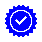 GA’sGraduate Apprenticeship Opportunities.Dundee UniversityDundee UniversityArticulationArticulationDundee’s 2023 Prospectus lists Articulation routes into MA Humanities, BA Community Education, BSc Environmental Science. Main college partners are Dundee & Angus College and Fife CollegeIn 2021-22, 345 HN college students entered a degree at Dundee, 90 articulated to 2nd or 3rd year (26%).University of EdinburghUniversity of EdinburghLiveLiveFriday 16 June - Open Day Saturday 7 October - Open DaySaturday 28 October - Open DayEdinburgh College of Art will participate in Open Days and have a separate Open Day Monday 5 JuneCampus visits – you can book student-led tours of Central Campus and King’s Building CampusUniversity of EdinburghUniversity of EdinburghOnlineOnlineOnline information sessions on the events calendar and via the mailing list or go on a  Virtual TourFollow Edinburgh University – Edinburgh Admissions Twitter and Facebook pages, Instagram, YouTubeUniversity of EdinburghUniversity of EdinburghArticulationArticulationEdinburgh offer 2nd year entry to a range of Science & Engineering Degrees and many Art & Design degrees. Also have HNC (Edinburgh College) route to MA Health in Social Care, see www.pathways.ac.uk. In 2020-21, 136 HN college students entered a degree at Abertay, 17 articulated to 2nd or 3rd year (12.5%).Edinburgh Napier UniversityLiveLiveTuesday 17 October – Open DaySunday 29 October – Open DayLive Campus Tours ongoing bookable tours of Craiglockhart, Merchiston and Sighthill campusesTuesday 17 October – Open DaySunday 29 October – Open DayLive Campus Tours ongoing bookable tours of Craiglockhart, Merchiston and Sighthill campusesEdinburgh Napier UniversityOnlineOnlineVirtual Tour and Student ChatFollow the Edinburgh Napier University -  Facebook, Flickr; Instagram, LinkedIn, Twitter; YouTubeVirtual Tour and Student ChatFollow the Edinburgh Napier University -  Facebook, Flickr; Instagram, LinkedIn, Twitter; YouTubeEdinburgh Napier UniversityGA’sGA’sGraduate Apprenticeship OpportunitiesGraduate Apprenticeship OpportunitiesEdinburgh Napier UniversityArticulationArticulationNapier has an Associate Student Scheme for ‘Computing’ and ‘Engineering & Built Environment’ with 6 college partners. Guaranteed entry to third year from linked HND’s. See www.pathways.ac.uk In 2020-21, 878 HN college students entered a degree at Napier, 662 articulated to 2nd or 3rd year (75%).Napier has an Associate Student Scheme for ‘Computing’ and ‘Engineering & Built Environment’ with 6 college partners. Guaranteed entry to third year from linked HND’s. See www.pathways.ac.uk In 2020-21, 878 HN college students entered a degree at Napier, 662 articulated to 2nd or 3rd year (75%).University of 
Glasgow (UoG)University of 
Glasgow (UoG)LiveLiveThursday 15 June - Gilmorehill Campus Open Day (more events to be announced)Campus Tour – ongoing bookable campus live toursUniversity of 
Glasgow (UoG)University of 
Glasgow (UoG)OnlineOnlineUni Buddy chat to speak to staff and students, Blogs and recorded Student Q&AFollow the University of Glasgow - Facebook; Instagram; Twitter; YouTubeUniversity of 
Glasgow (UoG)University of 
Glasgow (UoG)GA’sGA’sGraduate Apprenticeship OpportunitiesUniversity of 
Glasgow (UoG)University of 
Glasgow (UoG)ArticulationArticulationUoG have HNC Articulation route into 2nd year in Life Sciences, Arts, Social Science, Engineering and Health & Social Sector Leadership (Dumfries Campus) – see link for college’s and HNC’s. Also on Focus PointIn 2020-21, 176 HN college students entered a degree at UoG, 32 articulated to 2nd or 3rd year (18%).Glasgow Caledonian University (GCU) Glasgow Caledonian University (GCU) LiveLiveFriday 8 September – Undergraduate Open Day, 10am - 2pmSaturday 7 October – Undergraduate Open Day, 10am – 2pmThursday 8 June – Postgraduate Open Evening Glasgow Campus, 4pm – 6.30pmCampus tours – ongoing bookable Glasgow Campus toursGlasgow Caledonian University (GCU) Glasgow Caledonian University (GCU) OnlineOnlinelive, virtual and 360 and Ask a Student UniBuddy chatFollow GCU: Facebook; Instagram; Twitter; YouTubeGlasgow Caledonian University (GCU) Glasgow Caledonian University (GCU) GA’sGA’sGraduate Apprenticeship OpportunitiesGlasgow Caledonian University (GCU) Glasgow Caledonian University (GCU) ArticulationArticulationGCU Articulation routes are also called Pathways, they have 17 courses, you study 2 years at college then one to two years at GCU. See GCU College Connect for courses and transition support. Also Focus PointIn 2021-22, 1,500 HN college students entered a degree at GCU, 975 articulated to 2nd or 3rd year (65%).Heriot-Watt UniversityHeriot-Watt UniversityLiveLiveSaturday 30 September - Edinburgh Campus Undergraduate Open Day Saturday 28 October - Edinburgh Campus Undergraduate Open Day Friday 6 October - Borders Campus Undergraduate Open DayFriday 3 November - Borders Campus Undergraduate Open DayHeriot-Watt UniversityHeriot-Watt UniversityOnlineOnlineVirtual Tour, you can register interest in Postgraduate Campus ToursFollow Heriot-Watt University -  Facebook; Instagram; LinkedIn; Twitter; YouTubeHeriot-Watt UniversityHeriot-Watt UniversityGA’sGA’sGraduate Apprenticeship OpportunitiesHeriot-Watt UniversityHeriot-Watt UniversityArticulationArticulationOver 45 courses have articulation routes, with linked college HNC/HND on www.pathways.ac.uk  HW Associate Student Scheme with Forth Valley College & Associate Student Degree at Edinburgh College. In 2021-22, 206 HN college students entered a degree at HW, 83 articulated to 2nd or 3rd year (40%).University of the Highlands & Island (UHI)UHI ContinuedUniversity of the Highlands & Island (UHI)UHI ContinuedLiveLiveOngoing until 23 June – Applicant drop-in sessions, The Hub, Webster building, 9am – 1pmWednesday 10 May – Study Nursing, centre for Health Science, Inverness, 5.30pm – 7pmTuesday 13 June – Open Day UHI Moray, 3.30pm – 6pm Wednesday 14 June – Open Day UHI Perth, 2pm – 6pm Tuesday 11 July - Open Day UHI Perth, 2pm – 5pmWednesday 9 August – results Day Drop-In, UHI Perth, 2pm – 5pm .University of the Highlands & Island (UHI)UHI ContinuedUniversity of the Highlands & Island (UHI)UHI ContinuedOnlineOnline cont.OnlineOnline cont.Wednesday 3 May – Graduate Apprenticeship BA Early Learning & Childcare Information, 7.30pm - 8.30pmThursday 1 June – Graduate Apprenticeship BA Early Learning & Childcare Information, 7pm – 8pmFollow UHI - Facebook; Flickr; Instagram; LinkedIn; Twitter;  YouTube
.University of the Highlands & Island (UHI)UHI ContinuedUniversity of the Highlands & Island (UHI)UHI ContinuedGA’sGA’sGraduate Apprenticeship Opportunities.University of the Highlands & Island (UHI)UHI ContinuedUniversity of the Highlands & Island (UHI)UHI ContinuedArticulationArticulationUHI has internal articulation paths agreed with its UHI college partners. They have additional Articulation Agreements with 9 other non-UHI colleges.In 2020-21, 142 HN college students entered a degree at UHI, 91 articulated to 2nd or 3rd year (64%)..Queen Margaret University Edinburgh (QMU)Queen Margaret University Edinburgh (QMU)LiveLiveSaturday 23 September – Undergraduate Open Day, 11am – 4pmSaturday 28 October - Undergraduate Open Day, 11am – 4pm Campus Tour – ongoing bookable student led campus toursQueen Margaret University Edinburgh (QMU)Queen Margaret University Edinburgh (QMU)OnlineOnlineWeekly ‘Ask a Student LIVE’ online - Tuesday’s 4pm - or email questions direct to studentsQMU Undergraduate course presentations and QMU Experience portalFollow the University of - Facebook; Instagram; LinkedIn; Twitter; YouTube Queen Margaret University Edinburgh (QMU)Queen Margaret University Edinburgh (QMU)GA’sGA’sGraduate Apprenticeship OpportunitiesQueen Margaret University Edinburgh (QMU)Queen Margaret University Edinburgh (QMU)ArticulationArticulationQMU Associate Student Scheme you enrol on a QMU degree, complete HNC at college for first year then transfer to QMU – college partners are West Lothian, Newbattle Abbey and Fife Colleges.  QMU have articulation agreements with lots of colleges – see www.pathways.ac.uk for all South East routes2021-22, QMU introduced a new BSc(Hons) Sports Rehabilitation route with Edinburgh & City of GlasgowIn 2020-21, 219 HN college students entered a degree at QMU, 119 articulated to 2nd or 3rd year (54%).Robert Gordon University (RGU)Robert Gordon University (RGU)LiveLiveSaturday 13 May -  RGU Discovery Day, 10am – 2pm open to all undergrad and postgrad applicantsWednesday 14 June – RGU Discovery Day, 10am – 2pm Wednesday 30 August – Open Day 10am – 2pm Saturday 28 October – Open Day 10am – 2pmSaturday 25 November  – Open Day 10am – 2pmCampus Visits – Wednesday’s 12 - 2pm and Friday’s 2 – 4pm through March & AprilRobert Gordon University (RGU)Robert Gordon University (RGU)OnlineOnlineFuture Student – Destination Aberdeen webinars – 1pm on Wednesday 31 May, Wednesday 28 June, Wednesday 26 July, and Wednesday 30 August.Live Chat – drop-in Q&A sessions with students and staff, 1-2pm on 9 JuneVirtual Tour and staff / student chat optionFollow Robert Gordon University -  Facebook; Instagram; LinkedIn; Twitter; YouTubeRobert Gordon University (RGU)Robert Gordon University (RGU)GA’sGA’sGraduate Apprenticeship OpportunitiesRobert Gordon University (RGU)Robert Gordon University (RGU)ArticulationArticulationRGU work with 6 college partners to offer guaranteed ‘Degree Links’ and transition support. They have particularly strong links with NESCol. RGU also have an Associate Student Scheme In 2021-22, 606 HN college students entered a degree at RGU, 343 articulated to 2nd or 3rd year (57%).Royal Conservatoire 
of Scotland (RCS)RCS continuedRoyal Conservatoire 
of Scotland (RCS)RCS continuedLiveLive cont.LiveLive cont.Thursday 18 May – Orchestral DepartmentsThursday 25 May – Non-Orchestral DepartmentsFriday 13 October  - BA Production Arts & Design and BA Production technology & ManagementMonday 23 October – BA FilmmakingFriday 27 October – BA Modern BalletMonday 30 October – Undergrad Drama (including BA Acting, Musical theatre, Contemporary Performance Practice and Performance in British Sign Language & English)Friday 3 November – BA Filmmaking Open DaySign up for notification of upcoming datesRoyal Conservatoire 
of Scotland (RCS)RCS continuedRoyal Conservatoire 
of Scotland (RCS)RCS continuedOnlineOnlineRCS Admissions Presentation and Virtual tour new dates to be announcedVirtual Tours and Focus West Widening Access to Creative Arts Follow the RCS - Facebook, Flickr; Instagram, Twitter; YouTubeRoyal Conservatoire 
of Scotland (RCS)RCS continuedRoyal Conservatoire 
of Scotland (RCS)RCS continuedArticulationArticulationRCS accepts applicants from colleges, but rarely offers Advanced Standing entry to 2nd or 3rd year. In 2020-21 there were 24 HN college entrants, none with Advanced Standing, all entered at 1st year.St Andrews UniversitySt Andrews UniversityLiveLiveTalk & Tour – student led tour and Q&A with admissions staffSt Andrews UniversitySt Andrews UniversityOnlineOnlineUndergraduate Online Events – ‘Study at St Andrews’ Q&A’s and ‘Ask a Student’ online March & AprilExplore St Andrew’s Online virtual tourStudy at St Andrew’s Undergraduate online Q&A and Masters Programme online eventsBookable Talk & Tour or online information sessionsFollow the University of St Andrews - Facebook; Instagram; Twitter; YouTube St Andrews UniversitySt Andrews UniversityArticulationArticulationThere is an ‘FE-HE Pathways’ route into Arts and into Science.  Study HN Social Sciences or HN Applied Sciences at College for 2 years then move to St Andrews for the final 2 years of the degree. Fife College is the partner highlighted on  www.pathways.ac.uk (also see Fife College Degree Pathways Guide 2022/23)In 2021-22, 47 HN college students entered a degree at St Andrews, 2 articulated to 2nd or 3rd year (4%).University of StirlingUniversity of StirlingLiveLiveSaturday 16 September -  Undergraduate Campus Open Day, 9am – 3.30pm Saturday 21 October - Undergraduate Campus Open Day, 9am – 3.30pmUniversity of StirlingUniversity of StirlingOnlineOnlineVirtual Open day no dates listed as of April 2023, a Virtual Tour is available anytimeOpen Calendar of EventsFollow the University of Stirling - Facebook; Instagram; LinkedIn, Twitter; YouTubeUniversity of StirlingUniversity of StirlingGA’sGA’sGraduate Apprenticeship Opportunities - BSc Data ScienceUniversity of StirlingUniversity of StirlingArticulationArticulationStirling has a full Articulation Listing linked to over 30 subjects at degree level. Articulation options also appear on www.pathways.ac.uk and Focus Point websitesIn 2021-22, 685 HN college students entered a degree at Stirling, 92 articulated to 2nd or 3rd year (13%).University of StrathclydeStrathclyde continuedUniversity of StrathclydeStrathclyde continuedLiveLiveWednesday 21 June  – on campus undergraduate summer sessionTuesday 5 September  – Autumn open day Saturday 7 October  – Autumn open day University of StrathclydeStrathclyde continuedUniversity of StrathclydeStrathclyde continuedOnlineOnlineThursday 22 June – virtual summer sessionBookable 1hr Campus Tours, Virtual tour and chat with studentsFollow the University of Strathclyde - Facebook; Instagram; LinkedIn; Twitter; YouTubeUniversity of StrathclydeStrathclyde continuedUniversity of StrathclydeStrathclyde continuedGA’sGA’sGraduate Apprenticeship opportunitiesUniversity of StrathclydeStrathclyde continuedUniversity of StrathclydeStrathclyde continuedArticulationArticulationStrathclyde has a list of Formal Articulation Pathways and feeder colleges, including Engineering Academy pathways to BEng or MEng and link with 7 college partners  In 2021-22, 521 HN college students entered a degree at Strathclyde, 139 articulated to 2nd or 3rd year (27%)..University of the West 
of Scotland (UWS)University of the West 
of Scotland (UWS)LiveLiveWednesday 7 June – Ayr Campus Open Day, 4pm – 7pmSaturday 10 June – Lanarkshire Campus Open Day, 11am – 2pmWednesday 14 June - Dumfries Campus Open Day, 4pm – 7pmSaturday 17 June – Paisley Campus Open Day, 11am – 2pmSaturday 2 September - Ayr Campus Open Day, 11am – 2pmWednesday 20 September - Dumfries Campus Open Day, 4pm – 7pmSaturday 7 October - Lanarkshire Campus Open Day, 11am – 2pmSaturday 28 October - Paisley Campus Open Day, 11am – 2pmCampus Tours book by emailing campustours@uws.ac.uk University of the West 
of Scotland (UWS)University of the West 
of Scotland (UWS)OnlineOnlineVirtual Campus Tours of Paisley, Lanarkshire and Ayr CampusesFollow UWS - Facebook; Instagram; LinkedIn; Twitter; YouTube University of the West 
of Scotland (UWS)University of the West 
of Scotland (UWS)GA’sGA’sGraduate Apprenticeship OpportunitiesUniversity of the West 
of Scotland (UWS)University of the West 
of Scotland (UWS)ArticulationArticulation90% of UWS course have advanced entry options - see UWS College to Uni Guide 2022. They also offer an Associate Student Scheme. Some options are listed on Focus Point In 2020-21, 1,582 HN college students entered a UWS degree, 1,117 articulated to 2nd/3rd yr (71%).Scottish Rural College (SRUC)Scottish Rural College (SRUC)LiveLiveThursday 4 May – Elmwood Animal Care Taster Day, Fife, 1.15pm – 3pmThursday 4 May – Edinburgh Environmental Management Taster Day, Edinburgh, 5pm – 7pm Thursday 11 May – Elmwood Animal Care Taster Day, Fife, 1.15pm – 3pmWednesday 17 May – Elmwood Campus Open Day May, Fife, 6pm – 8pm Thursday 25 May – Oatridge Campus Animal Care & Veterinary Nursing Open Day, West Lothian, 1– 4pmFriday 26 May – Oatridge Campus Open Day (excluding animal care and vet nursing), 1pm – 4pm Wednesday 31 May – Edinburgh Campus Open Day, King’s Building, 2pm – 4pm Saturday 3 June – Glasgow Cmapus Open Day, Queen’s Park, 11am – 1pm Tuesday 6 June – Barony Campus Open Day, Dumfries, 10am – 12.30pm Tuesday 6 June – Elmwood Horticulture Careers Day, Fife, 9.30am – 3pm Wednesday 7 June – Aberdeen Campus Open Day (excludes Vet Nursing & Animal Care), 2pm – 4.30pm Sunday 11 June – Elmwood Open Day & Plant Sale, Fife, 9.30am – 3pmWednesday 21 June – Aberdeen Animal Care & Vet Nursing Campus Open Day, 2pm – 4.30pm Wednesday 9 August – Edinburgh Campus Open Day, King’s Building, Wednesday 9 August – Aberdeen Clearing Open Day (excludes Vet Nursing & Animal Care)Tuesday 15 August – Barony Clearing Open Day, DumfriesMonday 30 October – Glasgow Campus Open Day, Queen’s Park GlasgowWednesday 8 November – Edinburgh Campus Open Day, King’s Buildings, EdinburghWednesday 8 November – Aberdeen Campus Open DayScottish Rural College (SRUC)Scottish Rural College (SRUC)OnlineOnlineTuesday 3 October – Edinburgh Horticulture & Garden Design Online Open DayWednesday 4 October – Edinburgh Horticulture & Plantsmanship Online Open DayWednesday 4 October – Edinburgh Environmental Management Online Open DayWednesday 11 October – Edinburgh Agriculture Online Open DayFriday 13 October – Edinburgh Animal Science Online Open DayPersonalised Virtual Tour Experience or see Podcasts & Videos channelsFollow SRUC - Facebook, Twitter, Instagram, LinkedIn & YouTubeScottish Rural College (SRUC)Scottish Rural College (SRUC)ArticulationArticulationSRUC has its own internal HNC and HND progression pathways, but also accept application for most courses offering entry to 2nd or 3rd year from students with suitable qualifications.In 2021-22, 110 HN college students entered a degree at SRUC, 100 articulated to 2nd or 3rd year (91%).Glasgow School of Art (GSA)Glasgow School of Art (GSA)Live / OnlineLive / OnlineGSA On-campus and Virtual events GSA Virtual Tour on Vimeo Follow the Glasgow School of Art - Facebook; Flickr; GSA Hub; LinkedIn; Twitter;  YouTube Glasgow School of Art (GSA)Glasgow School of Art (GSA)ArticulationArticulation2 Articulation Agreements (with Associate Student Schemes) for entry to Fine Art & Design via HNC Art & Design Glasgow Clyde College & BDes Sound for Moving Image via HND Sound Production at Forth Valley.Working with City of Glasgow College and Edinburgh College on further articulation agreementsIn 2021-22, 124 HN college students entered a degree at GSA, 51 articulated to 2nd or 3rd year (41%).
.